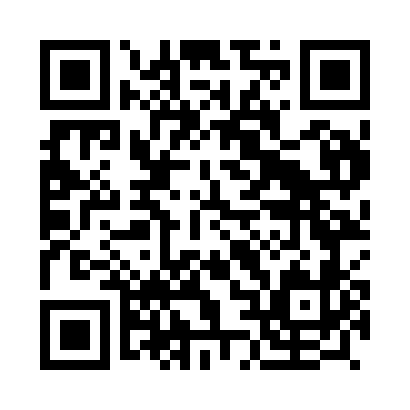 Prayer times for Carapito, PortugalMon 1 Apr 2024 - Tue 30 Apr 2024High Latitude Method: Angle Based RulePrayer Calculation Method: Muslim World LeagueAsar Calculation Method: HanafiPrayer times provided by https://www.salahtimes.comDateDayFajrSunriseDhuhrAsrMaghribIsha1Mon5:397:131:346:047:569:252Tue5:377:121:346:057:579:263Wed5:357:101:346:057:589:274Thu5:337:081:336:067:599:295Fri5:317:071:336:078:009:306Sat5:297:051:336:088:019:317Sun5:287:041:336:088:029:328Mon5:267:021:326:098:039:349Tue5:247:001:326:108:049:3510Wed5:226:591:326:108:059:3711Thu5:206:571:316:118:069:3812Fri5:186:561:316:128:079:3913Sat5:166:541:316:128:099:4114Sun5:146:521:316:138:109:4215Mon5:126:511:306:148:119:4316Tue5:106:491:306:148:129:4517Wed5:086:481:306:158:139:4618Thu5:066:461:306:168:149:4819Fri5:056:451:306:168:159:4920Sat5:036:431:296:178:169:5121Sun5:016:421:296:178:179:5222Mon4:596:401:296:188:189:5323Tue4:576:391:296:198:199:5524Wed4:556:381:296:198:209:5625Thu4:536:361:286:208:219:5826Fri4:516:351:286:218:229:5927Sat4:506:331:286:218:2310:0128Sun4:486:321:286:228:2410:0229Mon4:466:311:286:228:2510:0430Tue4:446:291:286:238:2610:05